I know 1m = 100cmFill in the blanks and complete the bar models.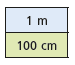 1m = 100cm    		There is _____cm in 1m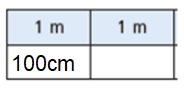 2m = ______cm   	There is ______cm in 2m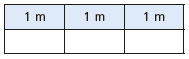 3m = ______cm  	There is _______cm in 3m.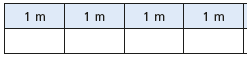 4m = _____cm  	There is ______cm in 4m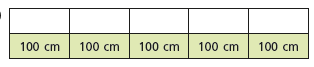 There are 500cm = _______ mMatch the equivalent measurements.Eva uses this diagram to convert cm to m.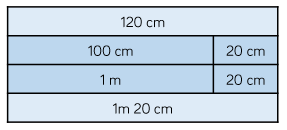 Use this model to convert the following the cm.Complete the table to show equivalent lengths and complete the pattern.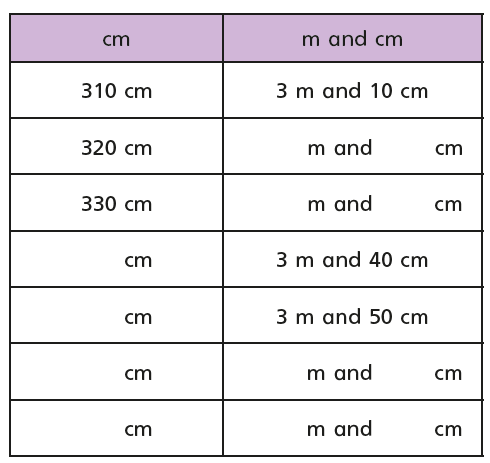 Write the missing measurements.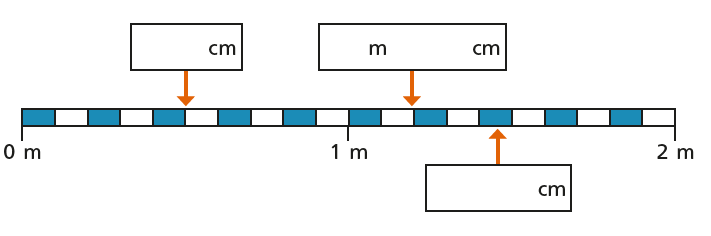 ReasoningRemember ½ m = 50cm600cm400cm300cm9m8m700cm4m6m900cm800cm7m3m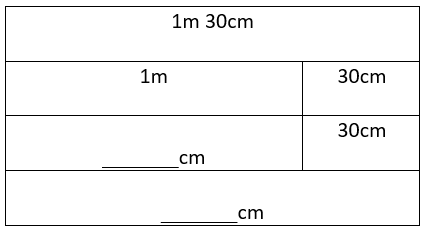 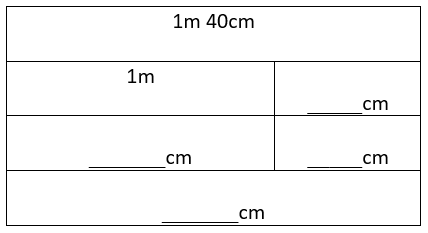 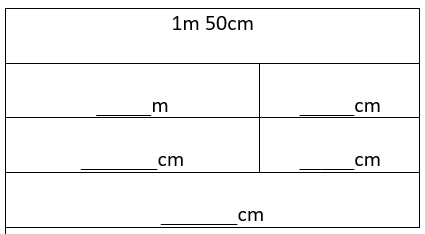 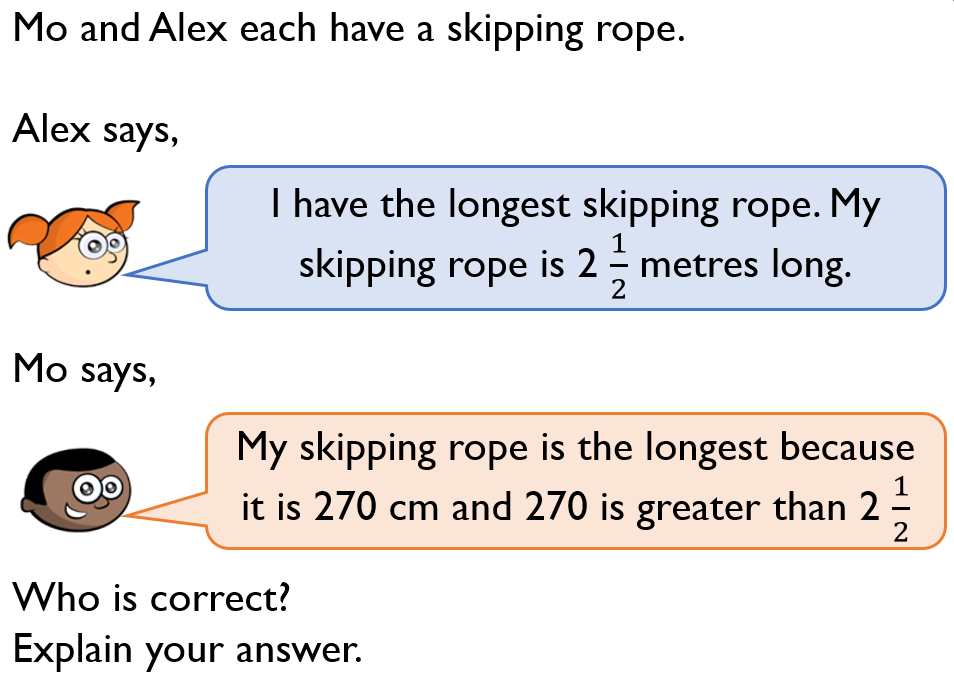 __________ is correct because 2 ½ m is equivalent to __________________________________________________________________________________________________________________________________________________________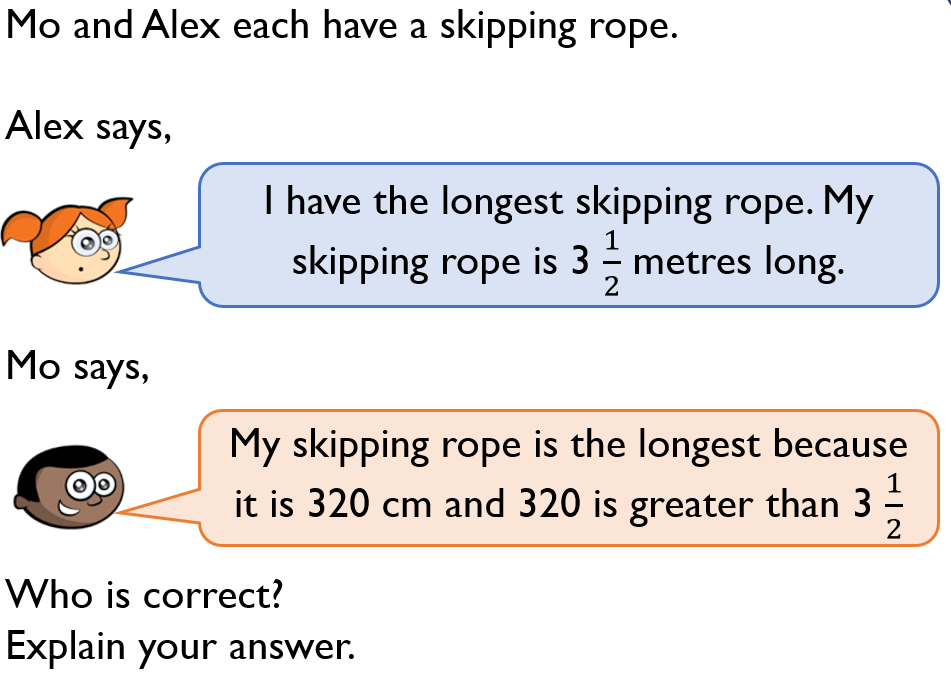 __________ is correct because 3 ½ m is equivalent to __________________________________________________________________________________________________________________________________________________________